Gmina Wronkiul. Ratuszowa 564-510 Wronki    Wronki, dnia 29 lutego 2024 rokuNIiPP.271.7.2024Wyjaśnienie nr 3 i zmiana nr 2 do treścispecyfikacji warunków zamówieniadotyczy: postępowania o udzielenie zamówienia publicznego prowadzonego w trybie podstawowym na podstawie art. 275 pkt 1 ustawy z dnia 11 września 2019 r. 
- Prawo zamówień publicznych (t. j. Dz. U. z 2023 r. poz. 1605 z późn.zm.) 
na realizację zadania pn. Modernizacja kompleksu sportowego „Moje Boisko – Orlik 2012” przy ul. Jana Pawła II we Wronkach w ramach Programu modernizacji kompleksów sportowych „Moje Boisko – ORLIK 2012” – Edycja 2022Zgodnie z art. 284 ust. 2 ustawy z dnia 11 września 2019 r. - Prawo zamówień publicznych (t.j. Dz. U. z 2023 r. poz. 1605 z późn.zm.), informuję, że wpłynęły do Zamawiającego pytania do SWZ o niżej wymienionej treści, na które Zamawiający udziela poniższych odpowiedzi. Pytanie: W STWiOR wskazano: po ściągnięciu istniejącej nawierzchni z trawy należy zapewnić następujące warstwy podbudowy (w kolejności wykonania): Tłuczeń kamienny frakcja 8-16mm – gr 8cm Warstwa wyrównawcza z kruszywa kamiennego 0,075-4 – gr. śr. 4 cm (podane grubości warstw odnoszą się do grubości po zagęszczeniu). Czy należy przez to rozumieć przeprofilowania całej podbudowy (tzn. ściągniecie obecnych warstw podbudowy i ułożenie warstw od nowa według wytycznych powyżej) co drastycznie podniesie koszty wykonania, czy tylko uzupełnienie ewentualnych nierówności (zadoleń), wyrównanie i zagęszczenie podbudowy? Jako doświadczony Wykonawca pragniemy zaznaczyć, iż większość wymian samej nawierzchni boiska wykonuje się jako wyprofilowanie i wyrównanie istniejącej podbudowy z ewentualnym uzupełnieniem nierówności za pomocą kruszywa miału kamiennego frakcji 0,075-4mm. Ponadto zaznaczamy, że nie da się określić stanu podbudowy i zakresu prac bez demontażu nawierzchni. Dopiero po całkowitym usunięciu zużytej nawierzchni sztucznej trawy można oszacować rzeczywisty zakres prac jaki jest konieczny, aby uzyskać jak najlepsze parametry podbudowy pod nową nawierzchnie z trawy syntetycznej. Wobec powyższego zalecamy, aby Zamawiający ograniczył zapis przedmiaru do zastosowania jedynie warstwy wyrównawczej frakcji 0,075-4mm na całej powierzchni boiska objętego postępowaniem. Odpowiedź na pytanie nr 1: Zamawiający nie przewiduje wyrównania podbudowy tłuczniem kamiennym 
o frakcji 8-16 mm. Na podstawie przedmiaru robót (poz.6) i zapisów Specyfikacji technicznej wykonania i odbioru robót (pk.1.3 str. 15) należy przyjąć wyrównanie nawierzchni po zdjęciu sztucznej trawy z kruszywa kamiennego frakcji 0,075-4mm - gr. śr. 4 cm.Rzeczywisty zakres prac zostanie dookreślony po fizycznym zdjęciu sztucznej trawy.Pytanie: Czy do wyrównania podbudowy może zostać zastosowany tłuczeń kamienny 
o frakcji 0-16 mm? W przypadku zastosowania kruszywa frakcji 8-16 nie zajdzie proces klinowania się warstw z warstwą wyrównawczą 0,075-4mm.Odpowiedź na pytanie nr 2: Zamawiający informuje, że nie przewiduje wyrównania podbudowy tłuczniem kamiennym o frakcji 8-16 mm.Pytanie:Czy w boisko Orlik jest wbudowana hala pneumatyczna? Czy należy wykonać zgodnie z dokumentacją naklejanie nawierzchni sztucznej trawy na zaślepki od kotew?Odpowiedź na pytanie nr 3: Zamawiający informuje, że Boisko Orlik jest boiskiem odkrytym. Nie ma hali pneumatycznej. Warstwy trawy są sklejane. Do podklejania sztucznej trawy służy taśma szer. 25-35 cm.Pytanie:Czy boisko posiada bramę wjazdową, jak tak to o jakich wymiarach? Czy do terenu inwestycji istnieje bezproblemowy dojazd autami z dużym tonażem ok. 24 t i ciężkim sprzętem budowlanym? Czy po stronie Wykonawcy będzie obowiązek uzyskania pozwoleń na zajęcie pasa ruchu oraz zmiany organizacji ruchu? Czy w wycenie należy uwzględnić możliwe uszkodzenie i odtworzenie istniejących nawierzchni, dróg oraz ogrodzenia?Odpowiedź na pytanie nr 4: Boisko posiada bramę wjazdową szerokości 3,50 m . Do boiska prowadzi droga gruntowa  oraz nieutwardzony plac. Jeśli Wykonawca zniszczy drogi będzie musiał je naprawić własnym staraniem i na własny koszt.Na teren budowy zjeżdża się z drogi gminnej bez ograniczeń  ul. Jana Pawła II. Nie ma potrzeby uzyskiwać żadnych pozwoleń i zmian organizacji ruchu.Co Inwestor ma dokładnie na myśli w punkcie 3 i 4 przedmiaru? Prosimy również o rozpisanie poszczególnych ilości i skąd one wynikają.Odpowiedź na pytanie nr 5: W pozycjach kosztorysowych nr 3 i 4 oraz 5 jako jednostkę miary należy przyjąć „tona”, bowiem Zamawiający omyłkowo przyjął ilości w m3.Wskazane pozycję kosztorysowe dotyczą sztucznej trawy wraz z wypełnieniem.W związku z powyższym do niniejszego pisma załączony został zmodyfikowany przedmiar robót oraz zmodyfikowany kosztorys ofertowy.Prosimy o potwierdzenie, że należy zakupić bramki według poniższych wytycznych: Wymiary bramki 5x2m Konstrukcja: wzmocniony żebrowany profil aluminiowy owalny o przekroju 120x100mm. Łuki bramki połączone z ramą u góry i u dołu za pomocą zawiasów, usztywnione podwójnym zastrzałem i połączoneZgodność z normą FIFA. Odpowiedź na pytanie nr 6: Należy przyjąć bramki jednak o przekroju kwadratowym a nie owalnym w celu dostosowania do istniejących tulei, pozostałe elementy jak określono 
w STWiOR. Obecnie zamontowane są bramki firmy Jonex Sport 80x80 
w tulejach o wymiarach 90x90.W związku z powyższym Zamawiający dokonuje zmiany Specyfikacji technicznej wykonania i odbioru robót budowlanych w tym zakresie tj. na str. 21 w ust. 2.2:Było: Bramki do piłki nożnej: wymiary bramki: 5x2 m konstrukcja: wzmocniony żebrowany profil aluminiowy owalny 
o przekroju 120x100mm łuki bramki połączone z ramą u góry i u dołu za pomocą zawiasów, usztywnione podwójnym zastrzałem i połączone razem poprzeczką zgodność z norami FIFA;.Jest: Bramki do piłki nożnej: wymiary bramki: 5x2 m bramki do piłki nożnej z ramą główną z aluminiowego wzmocnionego profilu 80x80 mm o przedłużonych słupkach mocowanych bezpośrednio w tulejach z łukami składanymi stalowymi. Rama główna bramki łączona w narożach za pomocą specjalnego elementu stalowego z możliwością demontażuzgodność z norami FIFA;.Do niniejszego pisma załączony został zmodyfikowany kosztorys, przedmiar robót i ogólna charakterystyka robót. Proszę o udostepnienie aktualnych zdjęć obiektu oraz stanu nawierzchni sztucznej trawy.Odpowiedź na pytanie nr 7: Zamawiający informuje, że do niniejszego wyjaśnienia załączone zostały zdjęcia.
Prosimy o potwierdzenie, że należy wmontować nowe bramki w istniejące tuleje tak jak w SWZ. Czy Inwestor bierze pod uwagę fakt, iż bramki producenta Wykonawcy mogą nie pasować do istniejących tulei?Odpowiedź na pytanie nr 8: Zamawiający informuje że, bramki należy wmontować w istniejące tuleje 
(o przekroju kwadratowym) w celu dostosowania do istniejących tulei.Prosimy o potwierdzenie, że rozliczenie końcowe inwestycji realizowane będzie metodą kosztorysową, a nie ryczałtową.Odpowiedź na pytanie nr 9:Zamawiający informuje że Inwestycja zostanie rozliczona kosztorysem powykonawczym.Prosimy o informację, czy Zamawiający wymaga wykonania inwentaryzacji geodezyjnej po zakończeniu robót?Odpowiedź na pytanie nr 10:Zamawiający nie wymaga wykonania inwentaryzacji geodezyjnej po zakończeniu robót.Prosimy o zmianę zapisów umowy §10 ust.3 pkt. b), wobec których Zamawiający jest zobowiązany do przedłużenia terminu umowy tylko i wyłącznie w przypadku, gdy warunki atmosferyczne uniemożliwiające prowadzenie robót wystąpiły przez co najmniej 7 dni. Sam fakt wystąpienia chociażby jednego takiego dnia na przestrzeni całej realizacji powinien już być brany pod uwagę, tym bardziej, że czasem jeden dzień może zasądzić o terminowej, bądź też nieterminowej realizacji inwestycji. Zapis ten jest absurdalny przy tak krótkim okresie realizacji i w oczywisty sposób narusza dobre zasady współpracy między Zamawiającym, a Wykonawcą.Odpowiedź na pytanie nr 11:Zamawiający nie wyraża zgody na dokonanie zmiany w tym zakresie.Proszę o podanie parametrów obecnie wbudowanej sztucznej trawy na modernizowanym obiekcie (szczególnie chodzi o wysokość włókna)?Odpowiedź na pytanie nr 12:Obecna trawa ma wysokość 6 cm. Zamontowana trawa to SIT-IN REAL 
Gras 62.Parametry i zestaw dokumentów trawy syntetycznej spełnia tylko jeden produkt jednego producenta. W związaniu z powyższym wnosimy o dopuszczenie nawierzchni renomowanego europejskiego producenta o parametrach podanych w tabeli: Czy Zamawiający zwiększy budżet względem poprzedniego postępowania? Jeśli tak to jaka to jaką kwotę zamawiający zamierza przeznaczyć na przedmiotowe zadanie?Informacja ta jest niezbędna dla ograniczenia zaangażowania wykonawcy, którego oferta przekroczy budżet Zamawiającego. Przygotowanie oferty generuje stosunkowo dużo czasu i koszty wykonawcy. Jeśli wykonawca zna budżet zamawiającego to może zdecydować czy jest zainteresowany postępowaniem. Brak informacji o budżecie może powodować niepotrzebną stratę wykonawcy.Odpowiedź na pytanie nr 14:Kwota jaką Zamawiający zamierza przeznaczyć na sfinansowanie zamówienia zostanie podana przed otwarciem ofert.Umowa (§2) określa termin realizacji od dnia podpisania umowy, co jest niefortunne. Aby wykonawca mógł odpowiadać za termin realizacji powinien być określony od dnia protokolarnego przekazania przez zamawiającego wykonawcy placu budowy, o co wnosimy.Odpowiedź na pytanie nr 15:Zamawiający informuje, że plac budowy zostanie przekazany w dniu podpisania umowy.Umowa/SWZ przewiduje termin realizacji 60 dni, który obiektywnie jest zbyt krótki dla przedmiotu zamówienia. W związku z powyższym wnioskujemy 
o niezbędną zmianę terminu realizacji na 90 dni.Odpowiedź na pytanie nr 16:Zamawiający nie wyraża zgody na zmianę terminu realizacji zamówienia.Umowa (§10 ust. 3. 1)b)) podaje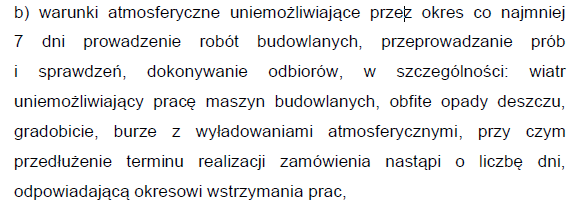 Należy obiektywnie stwierdzić, że ww. zapis jest niezrozumiałym ograniczeniem względem wymagań technologicznych dla przedmiotu zamówienia w szczególności nawierzchni syntetycznej. Zamawiający określa własną definicję niesprzyjających warunków atmosferycznych ignorując obiektywne dla stron wymagania technologiczne narzucone przez producentów. Chodzi o zapis  „co najmniej 7 dni prowadzenie robót budowlanych, przeprowadzanie prób i sprawdzeń, dokonywanie odbiorów, w szczególności: wiatr uniemożliwiający pracę maszyn budowlanych, obfite opady deszczu, gradobicie, burze z wyładowaniami atmosferycznymi, przy czym przedłużenie terminu realizacji zamówienia nastąpi o liczbę dni, odpowiadającą okresowi wstrzymania prac”Stwierdzamy, że zachodzi niebezpieczeństwo np. jeśli wystąpią warunki atmosferyczne np. opady atmosferyczne, nieodpowiednia wilgotność powietrza, nieodpowiednia temperatura powietrza, nieodpowiednia temperatura podłoża względem punktu rosy, mokre podłoże, silny wiatr, które wg technologii zamawianych robót uniemożliwiają ich wykonywanie a nie wpisują się w ograniczenia podane w projekcie umowy to wykonawca nie będzie miał możliwości zmiany terminu wykonania robót – taka sytuacja jest niedopuszczalna gdyż jest wyjątkowo krzywdząca dla wykonawcy. Zamawiający w sposób niefortunny ogranicza warunki atmosferyczne a powinien odnosić się do wymagań technologicznych dla elementów przedmiotu zamówienia jeśli wymaga aby został on wykonany w sposób zgodny z technologią. Zapis umowy jest niefortunny ponieważ wykonawca nie ma wpływu na warunki atmosferyczne.Należy obiektywnie stwierdzić, że warunki atmosferyczne są zmienne i niezależne do wykonawcy i wykonawca nie może ponosić odpowiedzialności za brak możliwości wykonywania robót zgodnie z technologią, co powoduje wydłużenie terminu wykonania robót. Wystarczy, że będą występować warunki atmosferyczne uniemożliwiające prowadzenie robót zgodnie z technologią to Wykonawca nie będzie mógł wydłużyć terminu realizacji – taki zapis powoduje, że wykonawca ma odpowiadać za czynniki od niego obiektywnie niezależne.Konieczne jest takie opisanie warunków obiektywnie niezależnych od wykonawcy aby nie powodowały dla niego niekorzystnej sytuacji. Powyższe jest niezbędne dla zapewnienia wykonawcy możliwości zmiany terminu wykonania robót w przypadku ww. okoliczności, sytuacji od niego obiektywnie niezależnych.W związku z powyższym wnosimy o zmianę ww. cytowanego zapisu umowy poprzez usunięcie treści:„warunki atmosferyczne uniemożliwiające przez okres co najmniej 7 dni prowadzenie robót budowlanych, przeprowadzanie prób i sprawdzeń, dokonywanie odbiorów, w szczególności: wiatr uniemożliwiający pracę maszyn budowlanych, obfite opady deszczu, gradobicie, burze z wyładowaniami atmosferycznymi, przy czym przedłużenie terminu realizacji zamówienia nastąpi o liczbę dni, odpowiadającą okresowi wstrzymania prac”I zastąpienie go zapisem:
- wystąpienia warunków atmosferycznych i/lub ich skutków uniemożliwiających wykonanie robót zgodnie z wymogami technologicznymi.Odpowiedź na pytanie nr 17:Zamawiający nie wyraża zgody na zmiany zapisów (§10 ust. 3. pkt 1 lit. b) umowy. Zapis nie zawiera zamkniętego katalogu warunków atmosferycznych, które mogą stanowić podstawę do zmiany terminu wykonania umowy. Wskazane w treści przepisu zjawiska atmosferyczne mają jedynie charakter przykładowy.W związku z zapisem umowy (§3 ust. 9) proszę o odpowiedź na tym etapie czy Zamawiający dopuści możliwość zawarcia umowy przelewu wierzytelności 
z podwykonawcą lub dostawcą w celu zapłaty jego wynagrodzenia bezpośrednio przez Zamawiającego.Odpowiedź na pytanie nr 18:Zamawiający nie wyraża zgody na zawarcie umowy przelewu wierzytelności 
z podwykonawcą lub dostawcą. W przypadku braku zapłaty wynagrodzenia podwykonawcy, zastosowanie znajduje procedura określona w art. 465 Pzp 
i w §5 projektowanych postanowień umowy.W związku z zapisem umowy (§3 ust. 9) proszę o odpowiedź na tym etapie czy Zamawiający dopuści możliwość zawarcia umowy przelewu wierzytelności 
z bankiem kredytującym finasowanie realizacji przedmiotowego zadania.Odpowiedź na pytanie nr 19:Zamawiający wyraża zgodę.Wnosimy o dopuszczenie płatności wynagrodzenia poprzez faktury częściowe do co najmniej 70%.Odpowiedź na pytanie nr 20:Zamawiający nie wyraża zgody na zastosowanie płatności częściowych.W związku z tym, że umowa odnosi się do kosztorysu powykonawczego wykonawcy w zakresie rozliczenia wynagrodzenia konieczne jest aby przedmiar robót stanowiący podstawę do przygotowania kosztorysu był wiążący dla stron. W związku z powyższym niedopuszczalne jest aby przedmiar robót mógł być obarczony wadą, co mogłoby godzić w interesy wykonawcy. W związku z powyższym proszę o potwierdzenie, że zakres zamówienia jest zgodny z przedmiarem robót (z ewentualnymi zmianami po modyfikacjach, odpowiedziach) a przeciwnym wypadku proszę o udostępnienie przedmiaru robót wolnego od wad odzwierciedlającego zakres przedmiotu zamówienia.Odpowiedź na pytanie nr 21:Zamawiający potwierdza, że zakres zamówienia jest zgodny ze zmodyfikowanym przedmiarem robót oraz zmodyfikowanym kosztorysem ofertowym który stanowi załącznik do niniejszego pisma. Proszę o potwierdzenie, że Zamawiający udostępnił całą dokumentację projektową, techniczną niezbędną do wykonania przedmiotu zamówienia oraz że dokumentacja ta jest kompletna i odzwierciedla stan faktyczny w zakresie warunków realizacji zamówienia, zaś brak jakichkolwiek dokumentów istotnych dla oceny warunków realizacji inwestycji nie obciąża Wykonawcy.Odpowiedź na pytanie nr 22: Potwierdzam, że Zamawiający udostępnił posiadaną dokumentację projektową. Jakichkolwiek brak dokumentów istotnych dla oceny warunków realizacji inwestycji nie obciąża Wykonawcy.Proszę o potwierdzenie, że Zamawiający dysponuje wszelkimi wymaganymi prawem decyzjami administracyjnymi oraz uzgodnieniami niezbędnymi w celu wykonania zamówienia, które zachowują ważność na okres zgodny z wymaganym terminem realizacji, a skutki ewentualnych braków w tym zakresie nie obciążają Wykonawcy.Odpowiedź na pytanie nr 23:Zamawiający informuje, że do realizacji przedmiotu zamówienia nie jest wymagane uzyskanie decyzji i uzgodnień.Proszę o potwierdzenie, że zakres zamówienia jest zgodny z przedmiarem robót z ewentualnymi zmianami po modyfikacjach, odpowiedziach.Odpowiedź na pytanie nr 24:Zamawiający potwierdza, że zakres zamówienia jest zgodny z przedmiarem robót z ewentualnymi zmianami po modyfikacjach i odpowiedziach.Proszę o udostępnienie przedmiarów robót zapisanych w formacie programu kosztorysowego ath.Odpowiedź na pytanie nr 25:Zamawiający informuje, że nie posiada przedmiarów robót zapisanych 
w formacie programu kosztorysowego ath. Czy w ramach strefy zamawianych robót występują jakiekolwiek sieci lub inne kolizje? Jeśli występują to wnosimy o udostępnienie stosownej inwentaryzacji z opisem i mapą.Odpowiedź na pytanie nr 26:Zamawiający informuje, że w obszarze objętym zamówieniem nie występują żadne kolizje.Czy występują ograniczenia w dojeździe do placu budowy dla sprzętu budowalnego i samochodów ciężarowych niezbędnych do wykonania robót?Odpowiedź na pytanie nr 27:Zamawiający informuje, że nie występują ograniczenia w dojeździe do placu budowy.Umowa (§6) podaje:
Do obowiązków wykonawcy należy:
„t) Dostarczanie niezbędnych dokumentów potwierdzających parametry techniczne oraz wymagane normy stosowanych materiałów, w tym np. wyników oraz protokołów badań, sprawozdań i prób dotyczących realizowanego przedmiotu niniejszej Umowy.„ W związku z powyższym Proszę o potwierdzenie, że Zamawiający nie wymaga żadnych badań powykonawczych. Jeśli jednak Zamawiający nie potwierdzi to proszę o wskazanie jakie konkretnie badania powykonawcze są wymagane oraz co winny potwierdzić (według jakich norm).Odpowiedź na pytanie nr 28:Wymagane badania zostały określone w Specyfikacji warunków zamówienia. 	W związku z powyższym do niniejszego Wyjaśnienia nr 3 i zmiany nr 2 do SWZ   załączone zostało:1.Zmodyfikowany kosztorys ofertowy – zał.12a do SWZ 2.Zmodyfikowany przedmiar robót – zał. 12b do SWZ3.Zmodyfikowana ogólna charakterystyka robót – zał. 14 do SWZ4.Ogłoszenie o zmianie ogłoszenia 2024/BZP 00224736/01 z dnia 29.02.2024 r.Ponadto zgodnie z art. 286 ust. 1 i 9 ustawy z dnia 11 września 2019 r. - Prawo zamówień publicznych (t.j. Dz. U. z 2023 r. poz. 1605 ze zm.) informuję, 
że dokonana została zmiana treści Specyfikacji warunków zamówienia również 
w innym zakresie:W Dziale IV ust. 1 SWZ dokonano zmiana opisu przedmiotu zamówienia:było:4.	Dostawę i montaż bramek do piłki nożnej. Wymiary bramki 5x2m wzmocniony żebrowany profil aluminiowy owalny o przekroju 120x100mm; zgodne z normami FIFA; łuki bramki połączone z ramą u góry i u dołu za pomocą zawiasów, usztywnione podwójnym zastrzałem i połączone razem poprzeczką.b) jest:4. Dostawę i montaż bramek do piłki nożnej. Wymiary bramki 5x2m, bramki do piłki nożnej z ramą główną z aluminiowego wzmocnionego profilu 80x80 mm o przedłużonych słupkach mocowanych bezpośrednio 
w tulejach z łukami składanymi stalowymi. Rama główna bramki łączona w narożach za pomocą specjalnego elementu stalowego z możliwością demontażu, zgodne z normami FIFA.w Dziale XVII ust. 1 SWZ dokonano zmiany terminu związania ofertą:było: Wykonawca będzie związany ofertą przez okres 30 dni, tj. do dnia 
2 kwietnia 2024 roku. Bieg terminu związania ofertą rozpoczyna się wraz z upływem terminu składania ofert,jest: Wykonawca będzie związany ofertą przez okres 30 dni, tj. do dnia 
4 kwietnia 2024 roku. Bieg terminu związania ofertą rozpoczyna się wraz z upływem terminu składania ofert,w Dziale XVIII ust. 2 SWZ dokonano zmiany terminu składania ofert:było: Ofertę wraz z wymaganymi dokumentami należy złożyć za pośrednictwem https://platformazakupowa.pl/wronki do dnia 04 marca 2024 roku do godziny 08:00,jest: Ofertę wraz z wymaganymi dokumentami należy złożyć za pośrednictwem https://platformazakupowa.pl/wronki do dnia 06 marca 2024 roku do godziny 08:00.w Dziale XIX ust. 1 SWZ dokonano zmiany terminu otwarcia ofert:było: Otwarcie ofert następuje niezwłocznie po upływie terminu składania ofert, nie później niż następnego dnia po dniu, w którym upłynął termin składania ofert tj. w dniu 04 marca 2024 roku o godzinie 08:15jest: Otwarcie ofert następuje niezwłocznie po upływie terminu składania ofert, nie później niż następnego dnia po dniu, w którym upłynął termin składania ofert tj. w dniu 06 marca 2024 roku o godzinie 08:15.Zamawiający informuje, że dokonane wyjaśnienie treści Specyfikacji warunków zamówienia staję się jej integralną częścią i będzie wiążące przy składaniu ofert.Ponadto Zamawiający informuje, że w związku ze zmianą treści Specyfikacji warunków zamówienia prowadzącej do zmiany treści Ogłoszenia o zamówieniu, 
w dniu 29.02.2024 r. pod numerem 2024/BZP 00224736/01 opublikowane zostało 
w Biuletynie Zamówień Publicznych ogłoszenie o zmianie ogłoszenia, które stanowi załącznik do niniejszego Wyjaśnienia i zmiany nr 1 do treści Specyfikacji warunków zamówienia.z up. BURMISTRZA     Robert DornaZastępca BurmistrzaZałączniki:1.Zmodyfikowany kosztorys ofertowy – zał.12a do SWZ 2.Zmodyfikowany przedmiar robót – zał. 12b do SWZ3.Zmodyfikowana ogólna charakterystyka robót – zał. 14 do SWZ4.Ogłoszenie o zmianie ogłoszenia 2024/BZP 00224736/01 z dnia 29.02.2024 r.5. Zdjęcia OrlikaWymagania zamawiającegoWymagania zamawiającegoWysokość włóknaMin. 60 mmMin. 60 mmIlość pęczkówMin. 9300 /m2Min.9700/m2Ilość włókienMin. 114 000/m2Min.116 900/m2Grubość włóknaMin. 400 mikronówMin. 418 mikronów Siła wyrywania pęczka po starzeniuMin. 76 NMin. 75 NWytrzymałość łączenia klejonego po starzeniuMin. 110 N/100 mmMin. 160 N/100 mmDtexMin. 15 000Min. 18350Wodoprzepuszczalność przez kompletny systemMin. 1500 mm/hMin. 3950 mm/hTyp trawyMonofil prostyMonofil prostyRodzaj trawyPolietylen, trawa tuftowanaPolietylen, trawa tuftowanaWypełnieniePiasek kwarcowy i granulat EPDM  w ilości zgodnej z badaniem laboratoryjnymPiasek kwarcowy i granulat EPDM w ilości zgodnej z badaniem laboratoryjnymJak widać z przedstawionego porównania oferowana przez nas nawierzchnia nie spełnia jedynie parametru siły wyrywania pęczka po starzeniu tylko o 1N, czyli nie ma to żadnego znaczenia jeśli chodzi o walory wytrzymałościowe oraz użytkowe. Nadmienić należy, że dla tego parametru FIFA wymaga min. 40N a norma dla traw syntetycznych EN 15330 (którą również wymagacie) min. 30N, tak więc nasza trawa przewyższa wymagania FIFA niemal dwukrotnie, 
a wymagania EN 15330 ponad dwukrotnie. Jak widać z powyższego oferujemy trawę sztuczną, która jest produktem zdecydowanie lepszym biorąc pozostałe parametry poza wymienionym, a już na pewno równoważnym, posiadającym także wszystkie wymagane przez Zamawiającego dokumenty dla nawierzchni. Zamawiający dopuszczając nasze rozwiązanie poszerzy zdecydowanie konkurencyjność nie tracąc w żaden sposób na jakości.Odpowiedź na pytanie nr 13:Zamawiający wyraża zgodę na zastosowanie produktu o parametrach w tabeli, w tym zgodę na obniżenie parametru  „siła wyrywania pęczka po starzeniu” 
do wartości 75N.